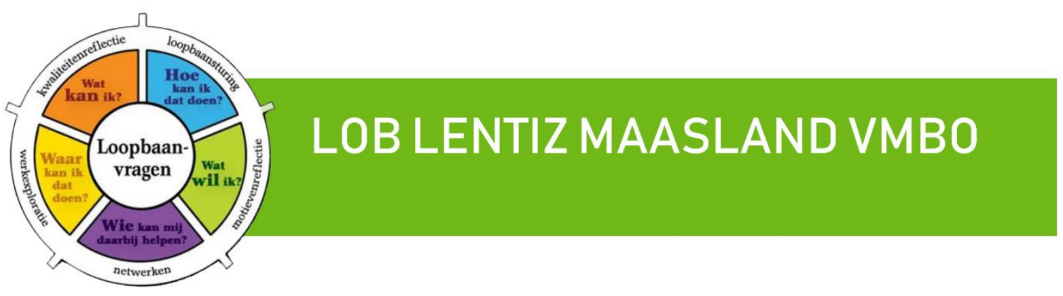 Eéndags-overeenkomst Lentiz vmbo MaaslandPartijen,………………………………………………………………..…………..(naam stagebedrijf)Vertegenwoordigd door: …………………………………………….……………… (naam)………………………………………………………………………..………………  (functie)Hierna te noemen ‘stageverlener’.en…………………………………………………………...………...…(naam en klas leerling)Wonende………………………………………………..…………..(straat en huisnummer)…………………………………………………………..………..(postcode en Woonplaats)…………………………………………………………………….....(telefoonnummer thuis)Geboren op…………………………..Student van Lentiz VMBO MaaslandGevestigd te Maasland, Commandeurskade 22, 3155 AD /Postbus 11,3155 ZG MaaslandHierna te noemen ‘stagiair’enLentiz VMBO Maasland Vertegenwoordigd door: Mw. M. Jansen, en dhr. P. Westerholt Hierna te noemen ‘opleidingsinstituut ’zijn het volgende overeengekomen: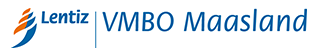 Artikel 1De stageverlener stelt de stagiair in de gelegenheid in het kader van zijn/haar opleiding stage te lopen op zijn of haar bedrijfLoopt één dag stage op: dinsdag 10 november 2020                                             Gedurende (minimaal) 7 klokurenBij de onderdelen of afdelingen: …………………………………………………………………………………………………Artikel 2De stage is geen arbeidsovereenkomst in de zin van artikel 7:610 van het Burgerlijk Wetboek en is ook niet als zodanig bedoeld.Artikel 3De stage kan in onderling overleg tussentijds beëindigd worden indien van één van of van beide partijen redelijkerwijs niet verlangd kan worden de stage voort te zetten.Artikel 4Deze overeenkomst eindigt van rechtswege indien tussen werkgever en stagiair een arbeidsovereenkomst wordt gesloten.Artikel 5De werktijd voor de stagiair is op dinsdag 10 november 2020 van (tijd aanvang werkdag) …………………………… uur tot (tijd einde werkdag) …………………………… uur.Indien een andere dag is overeengekomen, dan datum:…………………………………Artikel 6De stageverlener wijst een stagebegeleider aan die belast is met de begeleiding van de stagiair en de contacten met de onderwijsinstelling.Artikel 7 (niet van toepassing voor deze dag)De stagiair ontvangt een stagevergoeding van …..bruto per maand op basis van het aantal gewerkte uren per week zoals overeengekomen in artikel 5 (aanwezigheid). De stagevergoeding wordt maandelijks overgemaakt.Artikel 8 (niet van toepassing voor deze dag)De stageverlener vergoedt de onkosten van de stagiair bestaande uit ………………………(bijv. specifieke bedrijfskleding die gekocht moet worden).Artikel 8De stagiair dient gedurende de stage de door de leiding te geven gedragsregels, voorschriften en aanwijzingen op te volgen.Artikel 9Stagiaire verklaart een getekend exemplaar van deze overeenkomst te hebben ontvangen.Stageverlener verklaart een getekend exemplaar van deze overeenkomst te hebben ontvangen.De vertegenwoordiger van het Lentiz vmbo Maasland verklaart een getekend exemplaar van deze overeenkomst te hebben ontvangen. Het origineel is voor school, de leerling ontvangt kopieën voor zichzelf en de stagebieder.Aldus overeengekomen en getekend op:Plaats: ….………………………..				Datum: ….……………………….Handtekening vertegenwoordiger				Handtekeningstageverlener:	          				           stagiair:…………………………………….				……………………………………Handtekening vertegenwoordiger 		HandtekeningLentiz vmbo Maasland:                                                ouder/verzorger:                     …………………………………….			          …………………………………….De leerling levert deze overeenkomst uiterlijk maandag 26 oktober in op school en krijgt kopieën mee naar huis voor de stagebieder en de ouders/verzorgers.